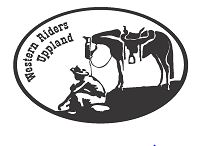 WESTERN RIDERS UPPLANDarrangerarWestern Rookie DRKE -TÄVLING Datum: Söndagen den 12 augusti 2010, kl. 10:00Typ av tävling: E-tävling enligt WRAS regelbok, är en Prova På-tävling och är öppen för alla ekipage, föutsatt att ekipaget inte erhållig poäng på, av WRAS godkänd D-, C-, B- eller A-tävling. Medlemskap i WRAS-ansluten klubb krävs EJ på E-tävling. Licens krävs inte.Plats: Dannemora ridklubb, ÖsterbybrukDomare: Mia EkströmDomarbiträde: Rosie BillgrenTävlingsledare: Lena ElfmanTävl. sekreterare: Lena HagmanBanchef: ?Speaker: ? Klasser: Klass 1 Western Horsemanship Klass 2 Western Riding, Mönster 11Klass 3 Western PleasureKlass 4 Reining,Mönster 13LUNCHKlass 5 Trail at HandKlass 6 TrailKlass 7 Ranch Trail Klass 8 Versatile Horse, Mönster 6Tävlingsledningen förbehåller sig rätten att ändra, flytta eller ställa in klasserMinst tre deltagare fordras för att klassen skall genomförasMax. 15 deltagare i Trail-klasserAnmälan: Skall ske skriftligen på WRAS anmälningsblankett (som finns att hämta på WRAS hemsida: www.wras.se, och vara tävlingssekreteraren tillhanda senast den 1 augusti samt åtföljas av anmälningsavgift, insatt på DRKs pg: 74 55 59-5Anm. skickas till: Lena HagmanKilen 114748 92 Österbybruk, eller på mail lena.hagman@bahnhof.se Den här e-postadressen är skyddad från spam bots, du måste ha Javascript aktiverat för att visa det Avgift: 80:-/klassDepositionsavgift för nummerlappar 50:-Efteranmälan: Anmälda ekipage har möjlighet att lägga till klasser på tävlingsdagen till en kostnad av 100:- samt kostnaden per tävlingsklass/klasser. Efteranmälningar startar sist i klassen.Återbetalning: Anmälningsavgiften återbetalas endast mot uppvisande av läkar- eller veterinärintyg.Vacc.intyg: Skall uppvisas för P-funktionär före urlastning.Utrustning: Westernutrustning är ej obligatorisk, men önskvärd. Annan sadel och träns tillåts enligt WRAS regelbok.Ungdomarskall t.o.m det år dom fyller 19 år, bära hjälm vid ridning inom tävlingsområdet, enligt WRAS regelbok.Huvudbonad (för seniorryttare) eller hjälm är obligatoriskt på framridningsbana. Hatt eller hjälm är obligatoriskt på tävlingsbana.Hästen skall ridas på tränsbett eller stångbett, godkända enl. WRAS regelbok. Vid ridning på stångbett gäller enhandsfattning i tävlingsklasserna. Bosal är tillåtet. Mekaniskt hackamore EJ tillåtet.Upplysningar: Lena Hagman, 070-9947112 lena.hagman@bahnhof.se Den här e-postadressen är skyddad från spam bots, du måste ha Javascript aktiverat för att visa det Rosie Billgren, 070-4131544, rosie.billgren@wru.nu Den här e-postadressen är skyddad från spam bots, du måste ha Javascript aktiverat för att visa det Vägbeskrivning: Se Dannemora ridklubbs hemsida, http://www.dannemoraridklubb.se/Servering: Fika och lättare lunch!VARMT VÄLKOMNA!